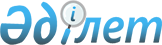 О внесении изменений и дополнений в Приказ Министра труда и социальной
защиты населения Республики Казахстан от 13 февраля 2002 года N 31-п "Об утверждении Правил определения совокупного дохода лица (семьи), претендующего на получение адресной социальной помощи", зарегистрированный в Министерстве юстиции Республики Казахстан 28 февраля 2002 года N 1782
					
			Утративший силу
			
			
		
					Приказ Министра труда и социальной защиты населения Республики Казахстан от 23 октября 2002 года N 246-п. Зарегистрирован в Министерстве юстиции Республики Казахстан 28 ноября 2002 года N 2061. Утратил силу приказом Министра труда и социальной защиты населения Республики Казахстан от 28 июля 2009 года N 237-п      Сноска. Утратил силу приказом Министра труда и социальной защиты населения РК от 28.07.2009 N 237-п.      В целях совершенствования механизма определения совокупного дохода лица (семьи), претендующего на получение адресной социальной помощи приказываю: 

      1. Внести в Приказ  Министра труда и социальной защиты населения Республики Казахстан от 13 февраля 2002 года N 31-п "Об утверждении Правил определения совокупного дохода лица (семьи), претендующего на получение адресной социальной помощи", (зарегистрированный в Министерстве юстиции Республики Казахстан 28 февраля 2002 года N 1782, опубликованный в Бюллетене Министерства труда и социальной защиты населения "Вопросы труда и социального обеспечения N 6, 2002 года) следующие дополнение и изменения: 

      в Правилах определения совокупного дохода лица (семьи), претендующего на получение адресной социальной помощи, утвержденных указанным Приказом: 

      пункт 1 дополнить абзацами следующего содержания: 

      "При определении совокупного дохода семьи в составе семьи учитываются все члены семьи, совместно проживающие, ведущие общее хозяйство и зарегистрированные по одному месту жительства. 

      Для уточнения совокупного дохода семьи в каждом конкретном случае участковые комиссии в заключении о необходимости предоставления адресной социальной помощи указывают состав семьи."; 

      пункт 4 изложить в следующей редакции: 

      "4. Доход от личного подсобного хозяйства (приусадебный участок, скот  и птица), дачного и земельного участка (земельной доли) рассчитывается на основании сведений заявителя. 

      С учетом особенностей регионов могут определяться домашний скот и площадь приусадебного, дачного и земельного участков (земельной доли), как не дающий доход."; 

      пункт 5 изложить в следующей редакции: 

      "5. Доход от личного подсобного хозяйства рассчитывается уполномоченным органом с учетом типовых приложений, утвержденных центральным уполномоченным органом. Средняя урожайность (продуктивность), средний уровень производственных расходов, приведенные в нормативных карточках, а также цены, представляемые органами статистики для расчета доходов от личного подсобного хозяйства, могут корректироваться с учетом особенностей регионов."; 

      пункт 6 изложить в следующей редакции: 

      "6. Доход от приусадебного, дачного участков, а также от содержания скота и птицы рассчитывается за квартал, предшествующий кварталу обращения. 

      Доход от земельного участка (земельной доли) определяется путем деления годового дохода на четыре квартала."; 

      пункт 7 исключить; 

      абзац 2 пункта 8 исключить. 

      2. Настоящий приказ вступает в силу со дня государственной регистрации в Министерстве юстиции Республики Казахстан.       Министр       Согласован: 

      Заместитель Председателя 

      Агентства Республики 

      Казахстан по статистике 
					© 2012. РГП на ПХВ «Институт законодательства и правовой информации Республики Казахстан» Министерства юстиции Республики Казахстан
				